Obvodná poľovnícka komora Martin usporiadaverejnú streleckú súťaž v Redukovanom štvorboji M 800 dňa 15.08.2020/ sobota/ na strelnici v Kláštore pod ZnievomOrganizačný výbor: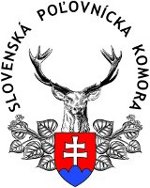 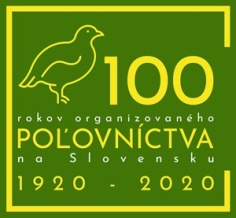 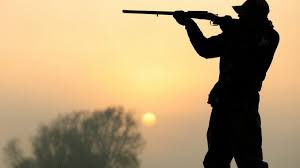 Hlavný rozhodca: Vladár RadoslavEkonóm preteku: Badová Zuzana	Technická služba: členovia streleckej komisie TRgO SPZ MartinPropozície: Časový harmonogram:7,30 hod -8,30 hod – prezentácia9,00 hod začiatok preteku14,00 hod – predbežné ukončenie preteku, vyhlásenie výsledkov a odovzdanie cienRozsah preteku: Líška sediaca redukovaný terč: terč pevný, vzdialenosť 50m,2x10 výstrelov časovom limite 6 min, mieridlá otvorené alebo optické bez obmedzenia zväčšenia, poloha v ľahu bez oporySrnec redukovaný: terč pevný, vzdialenosť 50m, 2x10 výstrelov v časovom limite 6 min, mieridlá optické bez obmedzenia zväčšenia, poloha v stoji s oporou o pevnú tyč, alebo bez oporyKamzík redukovaný: terč pevný, vzdialenosť 50m,2x 10 výstrelov v časovom limite 6min, mieridlá optické bez obmedzenia zväčšenia, poloha v stoji s oporou o voľne postavenú tyč alebo  bez oporyDiviak redukovaný: terč pevný, vzdialenosť 50m, 2x10 výstrelov v časovom limite 6 min, mieridlá otvorené alebo optické bez obmedzenia zväčšenia, poloha v stoji bez oporyVklady: Štartovné 20e,-Všeobecné ustanovenia: Pretek sa uskutoční za každého počasia podľa platného streleckého poriadku SPK a týchto propozícii. Usporiadateľ si vyhradzuje právo prípadnej zmeny po konzultácii s hlavným rozhodcom, čo pretekárom včas oznámi. Prví traja pretekári budú odmenení. Na strelnici je zabezpečené parkovanie aj občerstvenie.                                                              Zuzana Badová, vedúci kancelárie OPK Martin